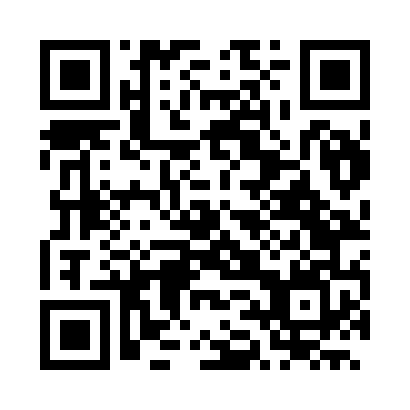 Prayer times for Caratinga, BrazilWed 1 May 2024 - Fri 31 May 2024High Latitude Method: NonePrayer Calculation Method: Muslim World LeagueAsar Calculation Method: ShafiPrayer times provided by https://www.salahtimes.comDateDayFajrSunriseDhuhrAsrMaghribIsha1Wed4:506:0411:463:015:266:372Thu4:506:0511:453:015:266:373Fri4:506:0511:453:015:256:364Sat4:506:0611:453:005:256:365Sun4:516:0611:453:005:246:356Mon4:516:0611:453:005:246:357Tue4:516:0711:452:595:236:358Wed4:516:0711:452:595:236:349Thu4:526:0711:452:595:226:3410Fri4:526:0811:452:585:226:3311Sat4:526:0811:452:585:226:3312Sun4:526:0811:452:585:216:3313Mon4:536:0911:452:575:216:3314Tue4:536:0911:452:575:206:3215Wed4:536:1011:452:575:206:3216Thu4:546:1011:452:575:206:3217Fri4:546:1011:452:565:196:3218Sat4:546:1111:452:565:196:3119Sun4:546:1111:452:565:196:3120Mon4:556:1211:452:565:186:3121Tue4:556:1211:452:565:186:3122Wed4:556:1211:452:565:186:3123Thu4:566:1311:452:555:186:3124Fri4:566:1311:452:555:186:3025Sat4:566:1411:462:555:176:3026Sun4:576:1411:462:555:176:3027Mon4:576:1411:462:555:176:3028Tue4:576:1511:462:555:176:3029Wed4:576:1511:462:555:176:3030Thu4:586:1511:462:555:176:3031Fri4:586:1611:462:555:176:30